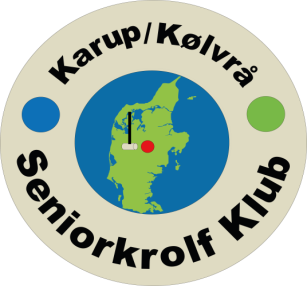 Karup Krolfstævne          Dato: Tirsdag 8. september 2020 Tidspunkt: Kl. 13:00 spilles der 3 runder.                    Medaljer til de 3 bedste damer og herrer           Pris: Kr. 75 pr. person incl. spil, kaffe/the og kage                   Indbetaling klubvis til reg.nr. 9570 konto nr. 0012877900                   Drikkevarer kan købes i butikkenTilmelding: Senest onsdag den 2. september. Max 96 deltagere.                   Meddel venligst antal og navn på personer, samt klub.                   Tilmelding er først gyldig når betaling er registreret                   Tilmeldingslisten sendes til karupkrolf@gmail.com Mødested: Hessellund Sø-Camping                   Hessellundvej 12, 7470 Karup 